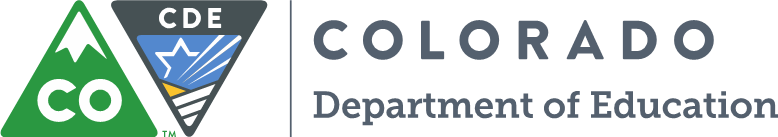 VisionAll students in Colorado will become educated and productive citizens capable of succeeding in society, the workforce, and life.GoalsEvery student, every step of the wayDate & Time:

October 10, 2018	2:30 – 5:00 PMLocation:
CASBO Fall ConferenceVail Marriott Mountain Resort, Mountain View Room 2Vail, ColoradoCapital Construction Assistance Board MembersAGENDACall to OrderPledge of AllegianceRoll CallApprove AgendaApprove Previous Meeting Minutes from May, July and AugustBoard ReportDirector’s ReportDiscussion ItemsCCAB meeting scheduleProgress Report on COP ProjectsAction ItemsRule Making HB 18-1277: Create new Rule, 5.2.10Plaque Language: Modify Rule 8.2.6 Consideration of Lamar changing source of matching funds if local bond fails and Mapleton increasing match if necessary to attain grantReview of Legislative Discussions from Retreat. Decision on which items to move forward with for information gatheringFuture Meetings: Typically 2nd Thursday of the month
November 8, 2018; 1-3:30 PM at Colorado Talking Book Library, 180 Sheridan Boulevard, Denver, CO 80226Request change to after November 13, 2018December 6-8, 2018; CASB, Broadmoor, Colorado SpringsPublic CommentAdjournmentThe mission of the Capital Construction Assistance Board is to protect the health and safety of students, teachers and other persons using public school facilities and maximize student achievement by ensuring that the condition and capacity of public school facilities are sufficient to provide a safe and un-crowded environment that is conducive to student’s learning.Tim Reed –ChairKathy Gebhardt – Vice ChairBrian AmackJane CrislerKen HaptonstallDenise PearsonScott StevensMichael WailesCyndi Wright